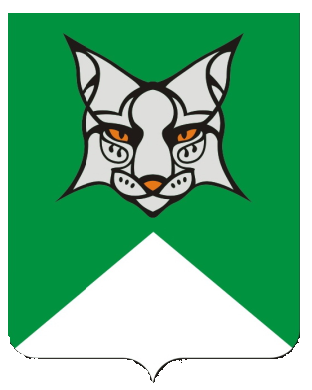 КЕМЕРОВСКАЯ ОБЛАСТЬТАШТАГОЛЬСКИЙ МУНИЦИПАЛЬНЫЙ РАЙОНАДМИНИСТРАЦИЯ ШЕРЕГЕШСКОГО ГОРОДСКОГО ПОСЕЛЕНИЯ	Постановление от 11 августа 2021 г. №   95-п. О признании утратившим силу нормативно-правового акта.В соответствии с Федеральным законом № 131-ФЗ, с Федеральным законом № 210-ФЗ, Уставом Шерегешского городского поселения постановляю: Признать утратившим силу «Постановление от 28.08.2014 № 62-п Администрации Шерегешского городского поселения «О внесении изменений в постановление № 182-п от 25.09.2013 «Об утверждении муниципальной целевой программы «Благоустройство территории Шерегешского городского поселения» на 2014-2016 годы»;  Настоящее постановление разместить на сайте Администрации Шерегешского городского поселения и обнародовать на информационных стендах в здании Администрации Шерегешского городского поселения по адресу: Кемеровская область, Таштагольский район, пгт Шерегеш, ул. Гагарина,63. Постановление вступает в силу со дня его подписания.        4. Контроль за исполнением настоящего постановления возложить на заместителя главы Шерегешского городского поселения С.А.Куртигешева.Глава Шерегешского городского поселения							В.С.Швайгерт